ЮЖНОЕ ОКРУЖНОЕ УПРАВЛЕНИЕ ОБРАЗОВАНИЯГОРОДА МОСКВЫГБОУ Школа №998КОНСПЕКТ УРОКАПО МАТЕМАТИКЕ В 1 КЛАССЕПО ТЕМЕ:  Закрепление по теме: Числа от 1 до 10УМК «ШКОЛА РОССИИ»ВЫПОЛНИЛА И ПРОВЕЛА: УЧИТЕЛЬ НАЧАЛЬНЫХ КЛАССОВ  -  УСАЧЕВА Т.В.2014 Г.Конспект по математике -1 классТема: Закрепление по теме: Числа от 1 до 10Цели урока: повторить и закрепить у учащихся вычислительные навыки, основанные на знании состава чисел в пределах 10; отрабатывать навыки устных вычислений в пределах 10 ;сравнивать числа и выражение; повторить знание геометрического материала; развивать логическое мышление, память, внимание, интерес; воспитывать самостоятельность, трудолюбие,  интерес и любознательность к математике и ИКТ . Организационный момент   Ребята, сегодня к нам на урок пришла Мальвина. Пришла не просто так, а попросить  нашей помощи.  Чтобы узнать о её беде мы должны отгадать загадку, которую она нам подготовила. Стоит в поле сестрица-Жёлтый глазок, белые реснички. (ромашка)  Дело в том, что ромашковая поляна, на которой часто гуляла Мальвина, потеряла свою былую  красоту. С ромашек облетели лепестки. Чтобы восстановить первоначальный вид, мы с вами должны отгадать ребус и узнать, сколько лепестков мы должны собрать. 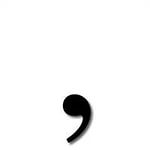 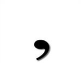 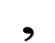                                              сять               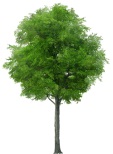 Собирая лепестки, мы с вами вспомнить всё, что изучали по теме «Числа от 1 до 10».Устный счёт.- Ответьте на вопросы. Положите перед собой ваши цифры. _Сколько цветов в радуге?- Сколько лап у жука?- Сколько лап у курицы?- Сосчитайте:Первый и второй ряд – от 1 до 5 и обратно;Третий и четвёртый от 5 до 10 и обратно;Все от 1 до 10 через один с хлопком;Покажите соседей числа 7;Какое число предшествует числу 10?- Ну что ж устный счёт мы усвоили. Второй лепесток у нас появился.Игра «Состав числа» (слайд 4)         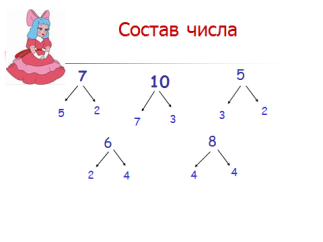    (третий лепесток)                Самоопределение к деятельности.- Посмотрите на доску.  Сравните фигуры. Каких фигур больше?  Как узнали? (  1) пересчитали, 2) объединили в пары).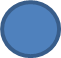 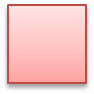 - Чем отличаются фигуры (формой, цветом, размером)- Наша ромашка получает четвёртый лепесток. ФизминуткаРаз - подняться, подтянутьсяДва - согнуться, разогнутьсяТри - в ладоши три хлопка, головою три кивка.На четыре - ноги шире.Пять - руками помахатьШесть - за стол тихонько сесть.Работа с ломаными линиямиЧто изображено на рисунках? (ломаные линии?)- Как называются части ломаной линии (сторона – звено, точка соединения звеньев – вершина)- На какие 2 группы можно поделить эти ломаные? (замкнутые и незамкнутые, проводим линии)- Какие фигуры образуют замкнутые линии? (Многоугольники)- Какой многоугольник имеет 3 стороны и 3 угла? (Треугольник)- Сколько сторон и углов  имеет четырёхугольник? Пятиугольник?- Как называется наука, которая изучает геометрические фигуры? (Геометрия)    пятый лепесток5. Выражение. Равенства. Неравенства._ Чтобы добыть ещё лепестки нам нужно определить, какая запись подходит к рисункам.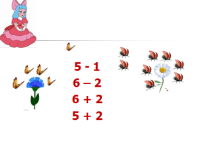 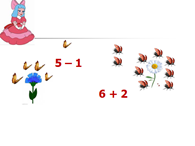 - Как называются данные записи? (числовые выражения)Давайте найдём значение числовых выражений.5-1 =4         6 + 2 = 8- Как называются данные записи?   (равенства)- Давайте выясним, что означает каждое число в записях.-Кого больше бабочек или божьих коровок?- Как мы это запишем?    8  > 4  или 4 < 8- На сколько 8 больше 4? - Как называются данные записи?   (неравенства)- К ромашке возвращаются ещё 3 лепестка. (8 лепестков)ФизминуткаРаз, два , три , четыре, пять!Будем вместе повторять.Один да четыре будет 5Два да три тоже 5Три да два, один да четыре-5Всю пятерку изучили.А теперь мы отдохнемИ опять считать начнем.Работа у доски       Вставить пропущенный знак и число.5                = 10            9 - 1 8   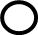 10               = 7             7 + 25-Какое число видим?- Какое число стало?- Стало больше или меньше?- Какой знак поставим?- На сколько стало больше?Какая запись получится?   (добавляем ещё лепесток)Самостоятельная работа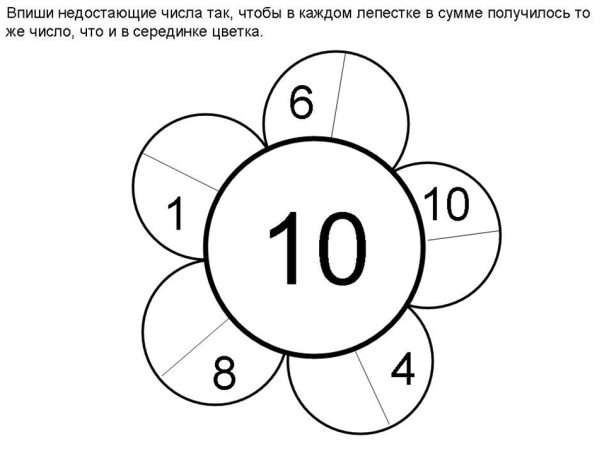 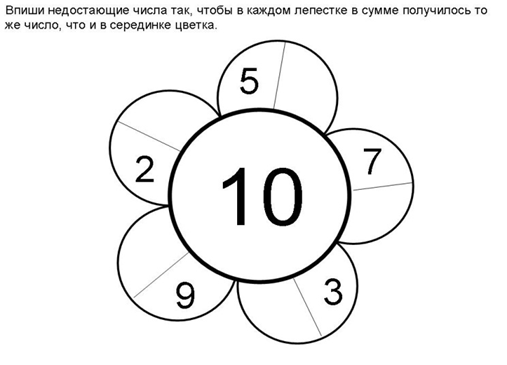 - Ребята, давайте оценим свою работу.        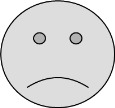 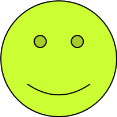 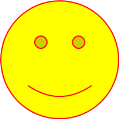 Добавляем 10 лепесток.8. Итог урока.- Что мы сегодня повторяли?- Что понравилось на уроке?- Кому сегодня помогли?План урокаОрганизационный момент Устный счет Игра «Состав числа» Сравнение фигур ФизминуткаРабота с ломаным Выражение. Равенства. Неравенства.ФизминуткаРабота у доски       Вставить пропущенный знак и число. Самостоятельная работа Итог                                             сять               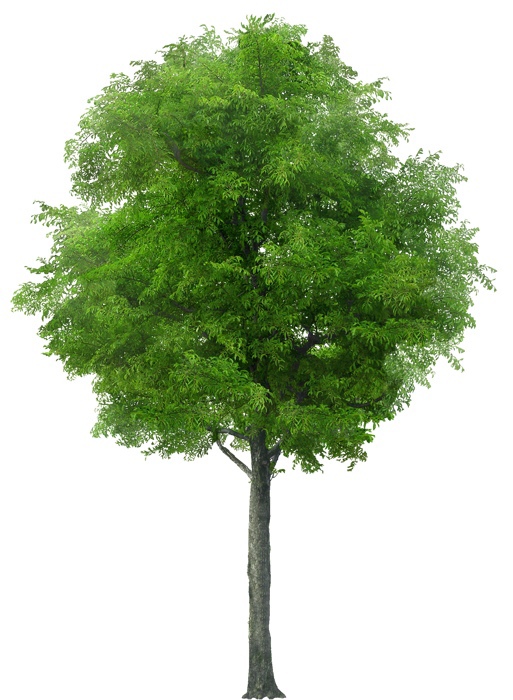 